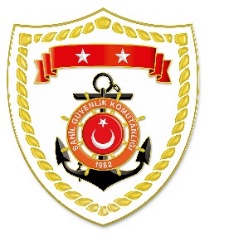 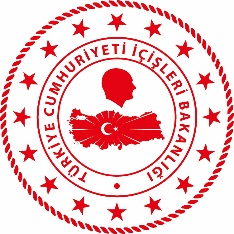 SG Ege Deniz Bölge KomutanlığıS.NUTARİHTESPİTUYGULANAN İDARİ PARA CEZASI MİKTARI (TL)CEZANIN KESİLDİĞİİL/İLÇE-MEVKİİAÇIKLAMA126 Nisan 202412 metre altı balıkçı teknesinde modifiye edilmiş donanım bulundurmak13.118İZMİR/GüzelbahçeToplam 3 işlemde 69.545 TL idari para cezası uygulanmıştır.226 Nisan 2024Tekne üzerinde patlayıcı madde bulundurmak52.493İZMİR/GüzelbahçeToplam 3 işlemde 69.545 TL idari para cezası uygulanmıştır.326 Nisan 2024Su ürünleri yetiştiricilik tesis sınırlarına 100 metreden daha yakın mesafede avcılık yapmak3.934MUĞLA/BodrumToplam 3 işlemde 69.545 TL idari para cezası uygulanmıştır.